Confession at the Feast of Weeks (Shavuot or Pentecost) A wandering Aramean was my father; and he went down into Egypt and sojourned there, few in number; and there he became a nation, great, mighty, and populous. And the Egyptians treated us harshly, and afflicted us, and laid upon us hard bondage. Then we cried to the LORD the God of our fathers, and the LORD heard our voice, and saw our affliction, our toil, and our oppression; 
and the LORD brought us out of Egypt with a mighty hand and an outstretched arm, with great terror, with signs and wonders; and he brought us into this place and gave us this land, a land flowing with milk and honey. And behold, now I bring the first of the fruit of the ground, which thou, O LORD, hast given me.Deuteronomy, 26:5–10Abridged Hexateuch Genesis: 1:1 – 35:27, 37:1 – 50:26Exodus: 1:1 – 20:20, 24:1 –  24:18, 31:18 – 34:35Numbers:  10:11 – 25:16, 27:12 – 27:23Joshua: 1:1 – 11:23, 23:1 – 24:24Expulsion from the Garden of Eden by Masaccio 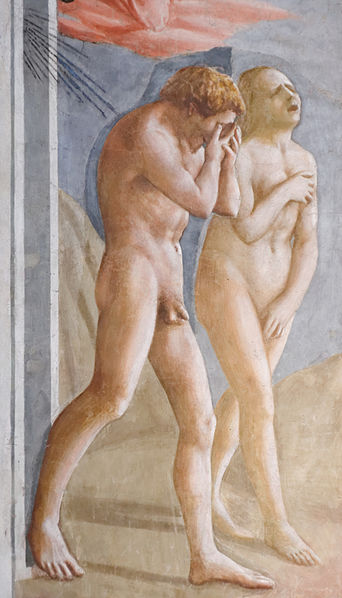 